COMITE SPORT ADAPTE DORDOGNE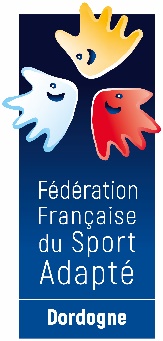 Maison départementale des sports46 rue Kleber – 24000 PérigueuxTél : 06 46 90 00 53E-mail : clement.liabot@sportadapte.fr En partenariat avec Loubéjac Sports et Loisirs, Sport et Culture en Sarladais, le comité Dordogne du sport adapté vous invite à participer à cet événement :COUPE DEPARTEMENTALE DE SARBACANE SPORT ADAPTE ADULTEJournée compétitive JEUDI 28 MARS 2024
Gymnase de la Canéda – Avenue de la Canéda – 24 200 Sarlat la CanédaPROGRAMME SPORTIF PREVISIONNEL10H00 		Accueil des équipes 10h30 : 	Répartition des tireurs dans leur catégorie (ou zone de tir). Mise en place des arbitres.10h45 : 	Début de la compétition13h00 : 	Sortie des paniers	14h00 : 	Duels15h45 : 	Remise des récompensesINFORMATIONS SPORTIVESEquipement : Chaque équipe doit disposer, de ses propres sarbacanes et chaque tireur de ses fléchettes. Chaque association ou établissement doit fournir un arbitre (formation express le matin) et un porte cible par tranche de 7 tireurs. (Exemple : je me déplace avec 8 sportifs sur la journée j’apporte deux portes cibles.)La Licence FFSA 2023-2024 est obligatoire.COMITE SPORT ADAPTE DORDOGNEMaison départementale des sports46 rue Kleber – 24000 PérigueuxTél : 06 46 90 00 53E-mail : clement.liabot@sportadapte.fr FICHE D’ENGAGEMENT – COUPE DEPARTEMENTALE SARBACANE  SPORT ADAPTE ADULTE
SARLAT – Jeudi 28 mars 2024A renvoyer au CDSA24 avant le vendredi 19 mars 2024N° d’affiliation
 et nom de l’AssociationAccompagnateur
N° tel Arbitre(s) désigné(s) :  Nom PrénomNombre de porte cible que j’apporte ce jour-là :NOM - PrénomSexeClasse (AB, BC ou CD) 